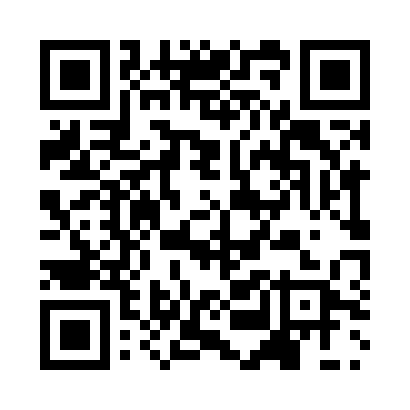 Prayer times for Dampicourt, BelgiumWed 1 May 2024 - Fri 31 May 2024High Latitude Method: Angle Based RulePrayer Calculation Method: Muslim World LeagueAsar Calculation Method: ShafiPrayer times provided by https://www.salahtimes.comDateDayFajrSunriseDhuhrAsrMaghribIsha1Wed3:586:151:355:368:5611:042Thu3:556:131:355:378:5711:063Fri3:526:121:355:378:5911:094Sat3:496:101:355:389:0011:125Sun3:466:081:355:389:0211:146Mon3:426:071:355:399:0311:177Tue3:396:051:355:409:0511:208Wed3:366:031:345:409:0611:239Thu3:336:021:345:419:0811:2510Fri3:306:001:345:419:0911:2811Sat3:275:591:345:429:1111:3112Sun3:245:571:345:429:1211:3413Mon3:205:561:345:439:1311:3714Tue3:195:551:345:439:1511:4015Wed3:185:531:345:449:1611:4316Thu3:185:521:345:449:1811:4317Fri3:175:511:345:459:1911:4418Sat3:175:491:345:469:2011:4519Sun3:165:481:355:469:2211:4520Mon3:165:471:355:479:2311:4621Tue3:155:461:355:479:2411:4622Wed3:155:451:355:489:2511:4723Thu3:145:441:355:489:2711:4724Fri3:145:421:355:489:2811:4825Sat3:145:411:355:499:2911:4926Sun3:135:411:355:499:3011:4927Mon3:135:401:355:509:3111:5028Tue3:135:391:355:509:3311:5029Wed3:135:381:365:519:3411:5130Thu3:125:371:365:519:3511:5131Fri3:125:361:365:529:3611:52